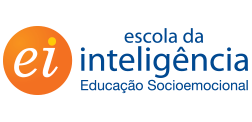 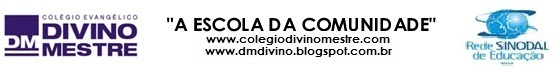 E-mail do professor:  jandira@colegiodivinomestre.comData limite de entrega: 29/04/2020Aluno(a):__________________________________S5_A9_Espanhol_A6	Data: 23/04/2020           iBuenos días queridos alumnos!Abra el libro en la página 28 y lea el cuadro de los advérbios de cantidad.Despúes estudias el uso de muy y mucho de la p. 29 y responda las questiones 2, 3 y 4.       Regla: Usamos muy antes de adjetivo y advérbios.                   Usamos mucho antes de un sustantivo o acompañando el verbo.                   Excepción:  * usamos mucho antes de 4 adjetivos: mucho peor, mucho mejor, mucho mayor e                                            mucho menor.usamos  mucho antes de 4 adverbios: mucho más, mucho menos, mucho antes                                            y mucho despúes.     Completa correctamente con muy y mucho:    No camines .............................Hoy el día está ........................... mejor que ayer.Tienes los ojos .................................. lindos.Estudias ............................. para los examines.Mi escuela está ................................. lejos.La corbata es ................................. Linda.No charlas ............................. en la reunión.Él llegó ............................. antes que ella.Se quires pasar de año, tienes que estudiar ...................................Hoy  gané ................................ regalos.            Obs: Provavelmente na próxima aula, faremos online, mas mando convite. Usaremos    o app ZOOM. Vamos correir                                                                                       Abrazitos y  iBuenos estudios!